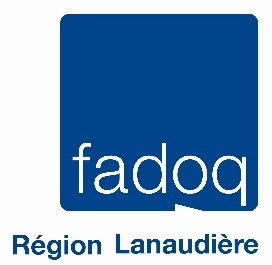 Proposition d’ordre du jour51e Assemblée générale annuellePour l’année 2021-2022Date : 	Vendredi, le 17 juin 2022Heure :10 h à 12 hLieu : Pavillon du Grand Coteau, 2510 Bd de Mascouche, Mascouche, QC J7K 0H5	Présentation de Mme Tassé Goodman, Luce Gervais, Caroline Majeau et d’Édith Monette. Remerciement M. MercierMot de bienvenue et présentation du CA par la présidente régionale Luce GervaisMot de Madame Gisèle Tassé-Goodman, présidente du Réseau FADOQLecture et adoption du projet d’ordre du jour du 17 juin 2022Lecture de l’avis de convocation Constatation du quorum Déclaration de l’ouverture de l’assemblée Projection de la liste des déléguésAdoption du procès-verbal de l’assemblée générale extraordinaire tenue le 10 septembre 2021Adoption du procès-verbal de l’assemblée générale annuelle tenue le 1er octobre 2021 Présentation du rapport d’activités Présentation des états financiers du 1er avril 2021 au 31 mars 2022Présentation par Marc-Antoine Forest, CPA auditeur, firme DCA Comptable Professionnel Agréé inc.Confirmation du vérificateur pour l’année 2022-2023 Présentation du plan d’action Élections des administrateurs 2022-2023Nomination d’un(e) président(e) d’élection, d’un(e) secrétaire et de 2 scrutateurs, au besoinÉlections et présentationAjournement et élection des dirigeantsPause (15 minutes) Présentation du conseil d’administration 2022-2023Message de la présidence de la région 2022-2023 Remerciement aux délégués et administrateurs sortants Présentation des membres de l’équipe de FADOQ – Région Lanaudière Période questionsMot de la fin – Invitation aux festivités et Gala de fin d’année du 3 décembre 2022 et Levée de l’assemblée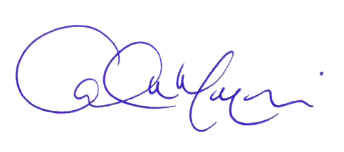 Caroline MajeauDirectrice générale et secrétaire corporative